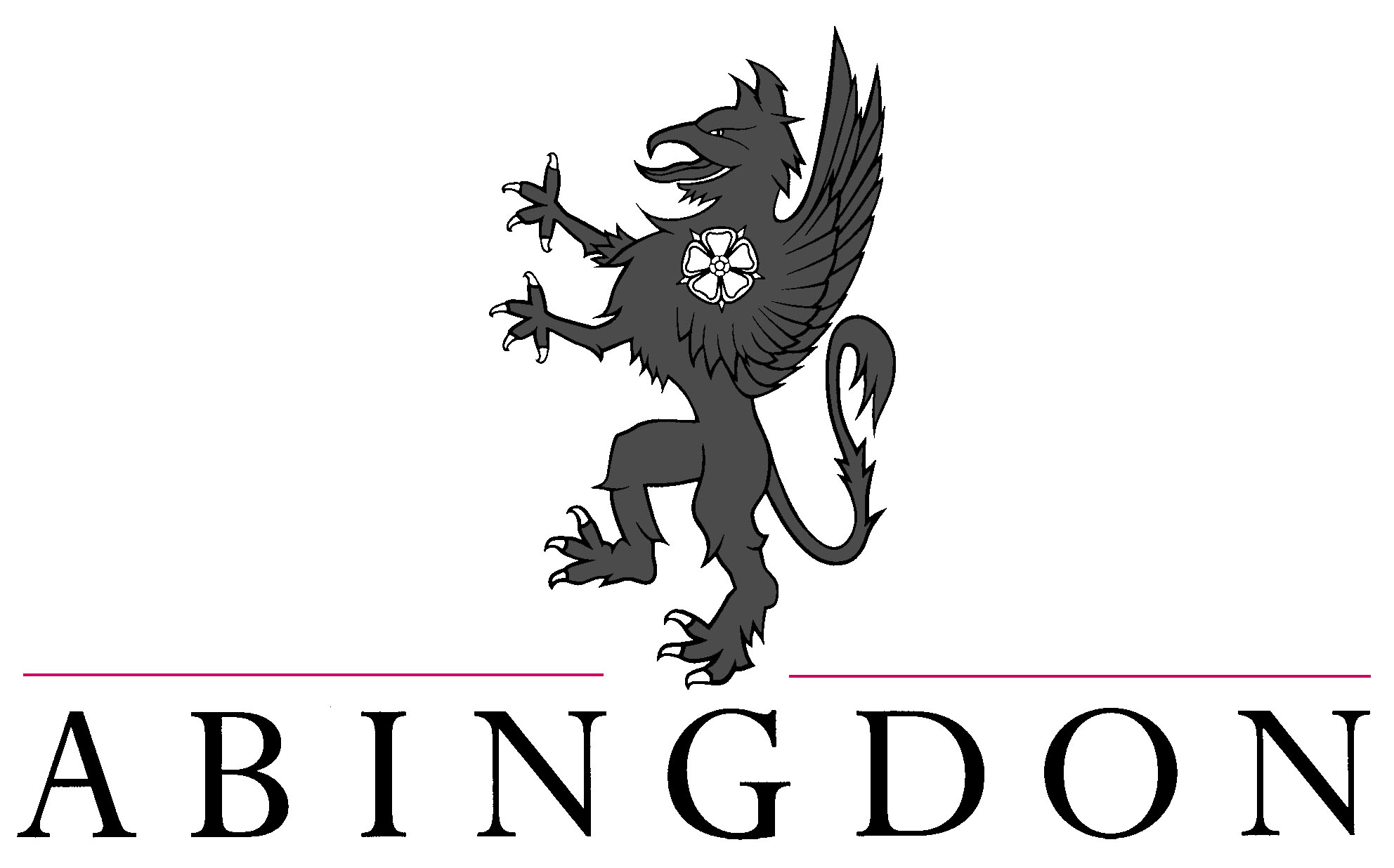 Housemasters and Tutors September 2018School HouseHousemaster:  	Mr Mike LitchfieldAssistant:		Mr Joe McDonnellUpper sixth:		Mr Ben Simmons,  Mrs Kathy YarkerLower sixth:		Mr Dean Evans,  Miss Alice PerryFifth year:  		Mr Richard Jackson,  Mrs Amanda McKendFourth year:  		Mr Mark Johnson,  Miss Melanie SneddenThird year:  		Mr Joe McDonnell,  Miss Megan MilarskiCrescent HouseHousemaster: 	Mr Matthew KendryAssistant:		Miss Sarah-Jane PooleUpper sixth: 		Mr Ben Whitworth,  Dr Peter WillisLower sixth:		Mr Nick Knowland,  Ms Alexandra WiddernFifth year:  		Mr Tim Chase,  Mr Duncan MillerFourth year: 		Mr Nick Ball, Mr Henry BarnesThird year:  		Miss Sarah-Jane Poole, Ms Kim BriscoeAustin House Housemaster: 	Mr James GoldingAssistant:		Mr Graham CookUpper sixth:		Dr Mark Simpson,  Mr Jeremy ThomasLower sixth:		Miss Katy Lee,  Miss Rena PapadopoulosFifth year: 		Mr Elliot Birkbeck,  Ms Raquel FraileFourth year:		Mr Tom Allen,  Miss Katyana Rocker-CookThird year:  		Mr Graham Cook,  Mr Mike DaviesBorder’sHousemaster: 	Mr David BorderUpper sixth:		Mrs Deborah Bennison, Mrs Maud CottrellLower sixth:		Mr James Ambrose,  Dr Michael FramptonFifth year: 		Mrs Kate Ley,   Mr Harry Williams   Fourth year:		Rev Paul Gooding,  Mr Jeremy TaylorThird year:  		Mr Lawrence Barber,  Mrs Hettie Preiss-ChapmanFranklin’sHousemaster: 	Mr David FranklinUpper sixth:		Mrs Jenny Fishpool,  Mr Adam HepworthLower sixth:		Mr David Panter,  Mr Paul WilliamsonFifth year: 		Mr Dan Hughes,   Mrs Victoria Pradas  Fourth year:		Mr Neil Hunter,  Mrs Lucy MoonenThird year:  		Mr Ben Phillips,   Dr Jason PreeceJames’s Housemaster: 	Mr Simon JamesUpper sixth:		Mr Richard Fisher,  Mr Ian MiddletonLower sixth:		Mr Tom Donnelly,  Mr Michael StintonFifth year: 		Mr John Brooks,  Mrs Ronnie Reading  Fourth year:		Mr Matthew Gold,  Mr Martin Poon  Third year:  	Mr Simon Bliss,  Mrs Eleanor KayeMorgan’sHousemaster: 	Mr Henry MorganUpper sixth:		Miss Amy Atkinson,  Mrs Joanna BridgeworthLower sixth:		Mr Matthew Coolin,  Mr Olly DeasyFifth year: 		Miss Nelly Petrov,  Mr Mike WebbFourth year:		Mr Mathew Dempsey,  Mrs Cath Muller  Third year:  		Mrs Sarah Beynon,  Dr Laura HaarO’Doherty’s Housemaster: 	Mrs Emily O’DohertyUpper sixth:		Mr Stuart Evans,  Miss Emma WilliamsonLower sixth:		Mr Oliver Lomax,  Mr Richard TaylorFifth year: 		Mr David James,  Mr Andrew Broadbent    Fourth year:		Ms Kate Byrne,  Mr Robin Southwell-SanderThird year:  		Mr Julian Easterbrook,  Mr Tom Eames-JonesPygott’sHousemaster: 	Mr Richard PygottUpper sixth:		Miss Natalie Spurling-Holt,  Dr Robert JeffreysLower sixth:		Mr Tim Goodman,  Mr David McGillFifth year: 		Mr Pete Bignell,  Mrs Victoria Middleton  Fourth year:		Dr Chris Burnand,   Mrs Helen WenhamThird year:  		Mr Jason Taylor,  Mrs Esther PeternekLower SchoolHousemaster:	Mr Adam JenkinsSecond Year:	Mrs Samantha Coull,  Dr Rebecca Howe,  Mr Andrew JamisonFirst Year:		Mrs Su McRae,  Mr Peter Moore,  Mr Hugh PriceDJD – 17.7.18   	DJD.2m.tutor groups. Housemaster and tutor list September 2018